5 dolarów – zaskoczy Cię, co za to kupisz na wakacjach!Wyjazd zagraniczny to wydatek, w którym zwykle lwią część stanowią koszty przejazdu, hotel i wyżywienie. W porównaniu do nich drobne kwoty, np. 5 dolarów, wydają się mało znaczące. Jednak nie we wszystkich państwach! Polecamy blog „Ile to jest 5$?”, gdzie znajdziecie sprytne sposoby na wydanie nawet najmniejszych oszczędności w różnych zakątkach świata.„Ile to jest 5$?” to nie tylko źródło przydatnych informacji na temat cenowych okazji i ciekawostek na temat miejsc, które często wybieramy jako cel podróży. To także uczta dla oka – blog opatrzony jest pięknymi zdjęciami miejsc i produktów, które kupicie za pięć dolarów. Artykuły opatrzone są hashtagiem #w_wolnej_chwili i to stwierdzenie idealnie oddaje klimat tego przedsięwzięcia. Jest luźno, ciekawie i lifestyle’owo, a przy tym praktycznie!Czy wiesz:l gdzie za 5 dolarów zatankujesz tyle benzyny, że przejedziesz dystans przekraczający całkowitą długość granicy Stanów Zjednoczonych?l jakie są najlepsze wina za 5 dolarów?l gdzie za 5 dolarów wynajmiesz dwuosobowy pokój nad malowniczym jeziorem?Po te i jeszcze więcej ciekawych informacji zapraszamy na bloga „Ile to jest 5$?”.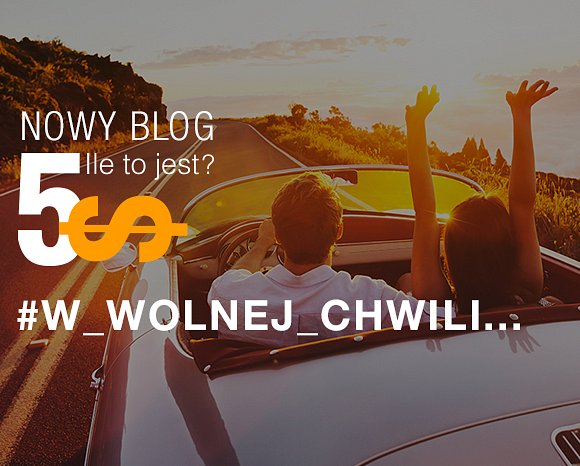 